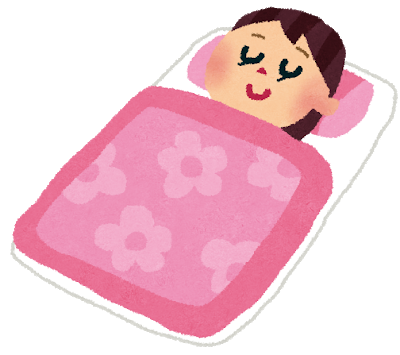 対象者　　千種区在住、６５歳以上で、布団を干すことが困難な次のいずれかに該当する方① おひとり暮らしの方　② 高齢者のみの世帯の方　③ 寝たきりの方対象寝具　 ご本人使用の布団２枚までと毛布の組み合わせ、合計3枚まで＊ こたつ布団、マット、シルク素材、電気毛布等は対象外利用料　 １,０００円（直接委託業者に支払い下さい）＊ 羽毛掛布団は１枚につき５００円の追加料金が必要＊ シーツの付け外しができない場合は400円の追加料金が必要＊ 生活保護世帯の方は無料＊ 毛布１枚の方は無料募集人数　 ２００人（申込多数の場合は抽選となる場合があります）実施期間　 １１月９日（木）～１１月１７日（金）申込方法　 　　千種区社会福祉協議会に、郵送かFAXにて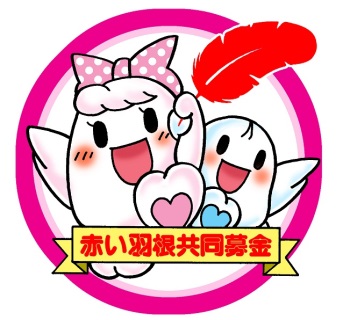 申込締切　 　　１０月２０日（金）必着　　　協力：名古屋市民生委員児童委員連盟千種区支部実施の流れ　  １１月初旬：業者より「実施日のお知らせ」を郵送実施日前日：業者より ご自宅へ確認の電話当日　8時～10時頃：業者がお布団をお預かり　※利用料をお支払い下さい　　　当日1６時～1８時頃：業者がお布団をお届け委託業者　　有限会社 ダイユー※ 訪問の際は必ず身分証明書を提示します※ 寝具の販売等は一切いたしません参考　～利用料について～　　　　　　　　　　　　生活保護を受給していますか　　　　　　　　　　　　利用料は無料です　　１０００円です　　　１５００円です　　　２０００円です～寝具の組み合わせ～だめな例×…掛布団２枚　敷布団１枚　→　布団は２枚までです。×…掛布団１枚　敷布団１枚　毛布２枚　⇒合計３枚まで。良い例○…掛布団２枚　敷布団０枚　毛布１枚○…掛布団０枚　敷布団０枚　毛布２枚申込者ふりがな男・女年齢　　 歳該当区分１．ひとり暮らし２．高齢者のみ世帯３．寝たきり申込者男・女年齢　　 歳該当区分１．ひとり暮らし２．高齢者のみ世帯３．寝たきり申込者〒４６４－　　　　　　〒４６４－　　　　　　電　話(自宅)(自宅)(自宅)申込者〒４６４－　　　　　　〒４６４－　　　　　　電　話(携帯)(携帯)(携帯)緊急連絡先続 柄電　話寝具の数クリーニングを希望されるものの数を記入してください掛布団（　　　枚） 敷布団（　　　　枚） 毛布 （　　 　枚）内、羽毛の数は 掛布団（　　 　 枚）敷布団（　　 　枚）※お申し込み後の布団の追加、毛布から布団への変更等は一切受け付けませんクリーニングを希望されるものの数を記入してください掛布団（　　　枚） 敷布団（　　　　枚） 毛布 （　　 　枚）内、羽毛の数は 掛布団（　　 　 枚）敷布団（　　 　枚）※お申し込み後の布団の追加、毛布から布団への変更等は一切受け付けませんクリーニングを希望されるものの数を記入してください掛布団（　　　枚） 敷布団（　　　　枚） 毛布 （　　 　枚）内、羽毛の数は 掛布団（　　 　 枚）敷布団（　　 　枚）※お申し込み後の布団の追加、毛布から布団への変更等は一切受け付けませんクリーニングを希望されるものの数を記入してください掛布団（　　　枚） 敷布団（　　　　枚） 毛布 （　　 　枚）内、羽毛の数は 掛布団（　　 　 枚）敷布団（　　 　枚）※お申し込み後の布団の追加、毛布から布団への変更等は一切受け付けませんクリーニングを希望されるものの数を記入してください掛布団（　　　枚） 敷布団（　　　　枚） 毛布 （　　 　枚）内、羽毛の数は 掛布団（　　 　 枚）敷布団（　　 　枚）※お申し込み後の布団の追加、毛布から布団への変更等は一切受け付けませんクリーニングを希望されるものの数を記入してください掛布団（　　　枚） 敷布団（　　　　枚） 毛布 （　　 　枚）内、羽毛の数は 掛布団（　　 　 枚）敷布団（　　 　枚）※お申し込み後の布団の追加、毛布から布団への変更等は一切受け付けません利用料「参考」の「利用料について」を読んで、必ず○をつけて下さい。 生活保護を受けていますか？　　　は　い　・　い い え無料(毛布１枚・生活保護受給) ・ １０００円 ・ １５００円 ・ ２０００円「参考」の「利用料について」を読んで、必ず○をつけて下さい。 生活保護を受けていますか？　　　は　い　・　い い え無料(毛布１枚・生活保護受給) ・ １０００円 ・ １５００円 ・ ２０００円「参考」の「利用料について」を読んで、必ず○をつけて下さい。 生活保護を受けていますか？　　　は　い　・　い い え無料(毛布１枚・生活保護受給) ・ １０００円 ・ １５００円 ・ ２０００円「参考」の「利用料について」を読んで、必ず○をつけて下さい。 生活保護を受けていますか？　　　は　い　・　い い え無料(毛布１枚・生活保護受給) ・ １０００円 ・ １５００円 ・ ２０００円「参考」の「利用料について」を読んで、必ず○をつけて下さい。 生活保護を受けていますか？　　　は　い　・　い い え無料(毛布１枚・生活保護受給) ・ １０００円 ・ １５００円 ・ ２０００円「参考」の「利用料について」を読んで、必ず○をつけて下さい。 生活保護を受けていますか？　　　は　い　・　い い え無料(毛布１枚・生活保護受給) ・ １０００円 ・ １５００円 ・ ２０００円実施日朝８時～１０時の間に布団を預かり、夕方１７～１９時の間に布団をお届けします１１月９日～１１月1７日までの間で、都合の悪い日をご記入ください（　　　　　日 、　　　　　日 、　　　　　日 、　　　　　日 ）朝８時～１０時の間に布団を預かり、夕方１７～１９時の間に布団をお届けします１１月９日～１１月1７日までの間で、都合の悪い日をご記入ください（　　　　　日 、　　　　　日 、　　　　　日 、　　　　　日 ）朝８時～１０時の間に布団を預かり、夕方１７～１９時の間に布団をお届けします１１月９日～１１月1７日までの間で、都合の悪い日をご記入ください（　　　　　日 、　　　　　日 、　　　　　日 、　　　　　日 ）朝８時～１０時の間に布団を預かり、夕方１７～１９時の間に布団をお届けします１１月９日～１１月1７日までの間で、都合の悪い日をご記入ください（　　　　　日 、　　　　　日 、　　　　　日 、　　　　　日 ）朝８時～１０時の間に布団を預かり、夕方１７～１９時の間に布団をお届けします１１月９日～１１月1７日までの間で、都合の悪い日をご記入ください（　　　　　日 、　　　　　日 、　　　　　日 、　　　　　日 ）朝８時～１０時の間に布団を預かり、夕方１７～１９時の間に布団をお届けします１１月９日～１１月1７日までの間で、都合の悪い日をご記入ください（　　　　　日 、　　　　　日 、　　　　　日 、　　　　　日 ）民生委員記入欄民生委員氏名：　　　　　　　　　　　　　　   　[　　 　　　　　学区 ]民生委員記入欄当日の立会い： しない ・ する（ ☎　　　　　　　　　  　　　　　　　）　　　　　　　　　　　　　※立会いをされる方は電話番号をご記入ください備考欄